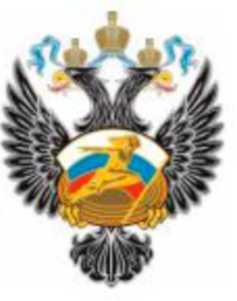 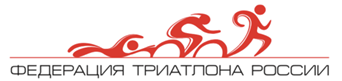 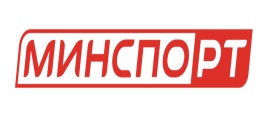 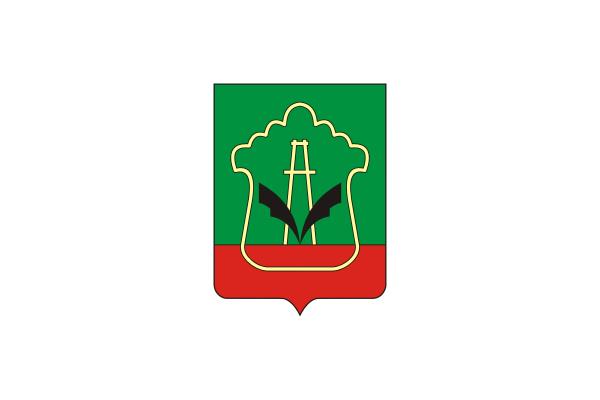 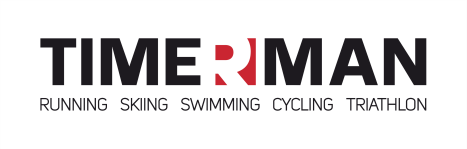 Регламентпроведения Чемпионата России по триатлону Первенство России среди юниоров 18-23, 16-19 лет по триатлонуВсероссийские соревнования среди юношей и девушек 15-17летОткрытое первенство среди любителей «Альметьевский триатлон»1. Время и место проведенияСоревнования проводятся с 21 по 24 июня 2019 года, Республика Татарстан, г. Альметьевск. Центр соревнований: ул. Шевченко, Городское озеро (пляж).2. РуководствоМинистерство спорта Российской Федерации; Министерство спорта Республики Татарстан;Федерация триатлона России;Автономная некоммерческая организация «Центр реализации спортивных проектов»Исполнительный комитет Альметьевского муниципального района Республики Татарстан.Непосредственное проведение соревнований возлагается на автономную некоммерческую организацию «Центр реализации спортивных проектов» и главную судейскую коллегию.Состав ГСК согласован с Федераций триатлона России.Гл. судья соревнований:  Яковлев А. В., судья ССВК, г. КазаньТехделегат ФТР:               Гудалов А.В. г. Москва.3. Требования к участникам и условия допускаЧемпионат России по триатлону является отбором на Чемпионат Европы по триатлону-спринт, 26-28 июля 2019г. г. Казань.Всероссийские соревнования среди юношей и девушек 2002-2004 г.р. являются отбором (2этап) на финал IX Спартакиада учащихся России 2019 года, 6-8 августа 2019 г. ЧебоксарыРегистрация  для участия в соревнованиях подаются до 18 июня 2019 года на сайте организаторов по ссылке: http://orgeo.ru/event/9438 . Участники не прошедшие регистрацию на сайте, могут быть допущены по решению ГСК с уплатой штрафа (100% уплаты стартового взноса).Основные заявки по утвержденной форме ФТР (образцы заявок на сайте ФТР в разделе «Документы» https://yadi.sk/i/5UcmEw5FlGp7WA)  подаются в комиссию по допуску.Заявки на участие подписанные руководителем органа исполнительной власти субъекта РФ в области физической культуры и спорта, врачом и иные необходимые документы представляются в комиссию по допуску к соревнованиям в день приезда.К заявке на участие в чемпионате и первенстве России и всероссийских соревнованиях прилагаются следующие документы на каждого спортсмена:- паспорт гражданина Российской Федерации;- зачетная классификационная книжка;- полис обязательного медицинского страхования;- оригинал договора о страховании жизни и здоровья от несчастных случаев;- индивидуальная карта спортсмена (лицензия ФТР).            - согласие на обработку данныхУчастники открытого первенства среди любителей «Альметьевский триатлон» проходят регистрацию на сайте: www.timerman.org  При получении необходимо предоставить паспорт,  полис страхования от несчастных случаев, медицинскую справку о мед. допуске к соревнованиям по триатлону, а также подписывают заявление о выполнении Правил соревнований по триатлону, Положения о соревнованиях и настоящего Регламента. 4. Категории участников и дистанцииСоревнования проводятся в соответствии с правилами по виду спорта «триатлон», правилами Международного Союза триатлона (ITU). Соревнования личные. Допуск участников соревнований осуществляется согласно Положению о межрегиональных и всероссийских официальных спортивных соревнованиях по триатлону на 2019 год. Протесты подаются в течении 30 минут после оглашения предварительных результатов, с приложением 3000 рублей в установленной форме и в соответствии с правилами.5. Расписание соревнований21 июня – приезд, комиссия по допуску к соревнованиям14.00 – 17.00 – комиссия по допуску, ул. Шевченко, 15,                           конференц-зал гостиница «Хоккеист»17.00 – 18.00 – официальная тренировка, просмотр трассы17.20 – совещание ГСК с представителями команд, конференц-зал18.00 – брифинг с спортсменами конференц-зал 19.00 – заседание судейской коллегии, конференц-зал 19.30 – 21.00 выдача стартовых пакетов22 июня, личные соревнования 06.00 – 07.00 открыта транзитная зона для девушек Ю17 07.20 – Старт девушки Ю17 08.00 – 08.20 открыта транзитная зона для юношей Ю17 08.30 – Старт юношей Ю17 10.00 – Торжественное открытие соревнований. Награждение Ю17 10.20 – 10.50 открыта транзитная зона для Ю23, женщин  11.00 – Старт  Ю23 и женщин 12.40 – 13.10 открыта транзитная зона для Ю23 и мужчин  13.20 – Старт Ю23 и мужчин  14.50-15.20 - открыта транзитная зона для юниоров и юниорок  Ю19 15.30 – Старт Ю19           17.00 – Награждение  12.00 – 20.00 – Выдача стартовых пакетов участников-любителей  «Альметьевский триатлон» 15.00 - 16.00 - Прием заявок на эстафету Чемпионат России 16.30 – Совещание с представителями эстафетных команд Чемпионат России, выдача              стартовых пакетов. 19.00 – Брифинг участников-любителей «Альметьевский триатлон»23 июня, соревнования среди эстафетных команд и любителей07.00-07.45 - Открыта транзитная зона для эстафетных команд                        чемпионата и первенства России08.00 - Старт эстафетных команд09.30 – Награждение эстафетных команд чемпионата и первенства России09.00 - Старт детского забега «TIMERKIDS».09.00-10.00 - Установка велосипедов в транзитной зоне. Сдача мешков BIKE/RUN.10.15 - Вход в зону водного этапа участников.10.30 – Старт12.00 - Награждение победителей и призеров в абсолютном первенстве            в индивидуальном спринте.12.30 - Награждение победителей и призеров в эстафете.12.45 - Закрытие финиша соревнований среди любителей «Альметьевский триатлон»13.00 – Закрытие транзитной зоны для участников соревнований             среди любителей «Альметьевский триатлон»24 июня  – день отъезда5. НаграждениеПобедители и призеры Чемпионата и первенста России награждаются медалями и дипломами, а также памятными призами Министерства спорта Российской Федерации. Тренеры спортсменов – победителей Чемпионата и первенства России награждаются медалями и дипломами Федерации триатлона России.Участники Детского забега получают медаль участника.6. ФинансированиеРасходы по участию в соревнованиях (проезд, питание, проживание, заявочный взнос) несут командирующие организации или сами участники.Заявочный взнос за участие в соревнованиях составляет:Участники соревнований вносят стартовый взнос наличными при прохождении комиссии по допуску к соревнованиям.7. Контакты организаторовИсполнительный директор серии спортивных мероприятий по Республике Татарстан «Timerman»: Сергеева Алёна Александровна, г. Казань, alena@timerman.org, тел. 8-917-869-52-12 Главный судья соревнований: Яковлев Александр Валерьевич, судья ССВК, sashaarena.ru@bk.ru, тел. 8-960-302-86-65 (вопросы организации соревнований)Размещение и питание участников соревнований в гостиницах г. Альметьевска производится самостоятельно.Трансфер 2 автобуса по 40 мест: 21 июня от главного ЖД вокзала г. Казань в  г. Альметьевск, отъезд в 9.00 с заездом в Аэропорт. По трансферу в другое время обращаться  по тел:  +7-987-226-95-00 Гараев Марат Рафилевич, зам.директора ОАО «Черемшанское автотранспортное предприятие»Гостиницы г. АльметьевскаУчастники и возрастные группыДистанцииДистанцииДистанцииУчастники и возрастные группыПлаваниеВелогонкаБегЧемпионат России Чемпионат России Чемпионат России Чемпионат России Мужчины и женщины 1,5 км40 км10 кмЭстафета 2м+2ж0,25 км6 км1,6 кмПервенство России Первенство России Первенство России Первенство России Юниоры и юниорки Ю231,5 км40 км10 кмЮниоры и юниорки Ю190,75 км20 км5 кмЭстафета 2м+2ж Ю19, Ю230,25 км6 км1,6 кмВсероссийские соревнованияВсероссийские соревнованияВсероссийские соревнованияВсероссийские соревнованияЮноши и девушки 15-17 лет (2004-2002 г.р.)0,3 км8 км2 кмОткрытое Первенство среди любителей «Альметьевский триатлон»Открытое Первенство среди любителей «Альметьевский триатлон»Открытое Первенство среди любителей «Альметьевский триатлон»Открытое Первенство среди любителей «Альметьевский триатлон»Мужчины и женщины 16-19, 20-24, 25-29, 30-34, 35-39, 40-44, 45-49, 50-54, 55-59, 60-64, 65-69, 70-74, 75-79, 80-84, 85 и старше0,75 км20 км5 кмЭстафетная команда 3 участника (пловец + велосипедист + бегун)0,75 км20 км5 кмДетский забег «timerkids» 3-11 лет0,4 км№ п/пДля группРазмер стартового взноса1Чемпионат России600 руб.2Юниоры, юниорки600 руб.3Юноши, девушки400 руб.4Эстафетная команда 2м+2ж1000 руб.5ЛюбителиСогласно положению. www.timerman.org№наименование гостиницыадрестелефон1«Нефтяник»Ленина 3237-07-192«Визит» Советская 87 ТК «Луч»Шевченко 2532-86-9433-68-303«Комфорт»8 марта 15 а41-01-004«Делюкс»8 марта 23 б30-23-025ЖСК «Хоккеист»Шевченко 15 апод организаторовпод организаторов и судей6«Юлдаш»Торговый комплекс «Юлдаш» (район вокзала)30-03-337«Восход»Шевченко 48	30-01-11300279 (кафе)8«Отель-Нефтяник»Толстого 1132-33-9232-33-889«Диана»Пр.Тукая 2а «Мегацентр»-10«Султанмурат»Нефтяников 10 Автоградбанк22-44-3922-44-38(ф)11Частная гостиницаТимирязева 1745-36-0612Санаторий «Голубое озеро»Пр.Строителей 5933-37-1313«Вояж»Заслонова 9а45-67-37, 